退役士兵学费减免申请流程说明1．进入全国征兵网（网址：https://www.gfbzb.gov.cn/）2.登录网站（用学信网账号登录或者使用其他方式登录，如果忘记密码，找回密码）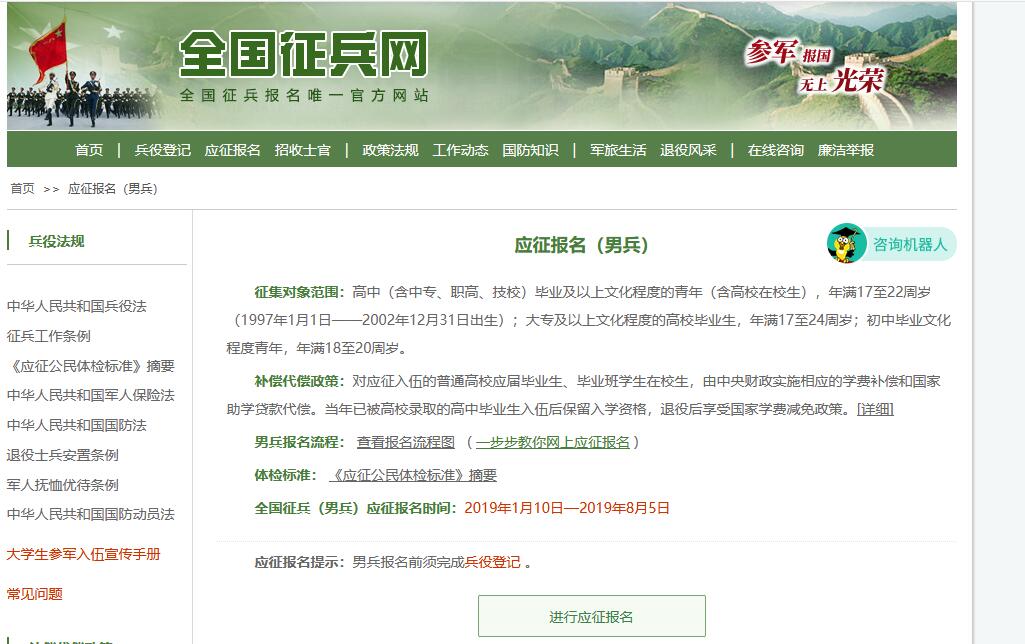 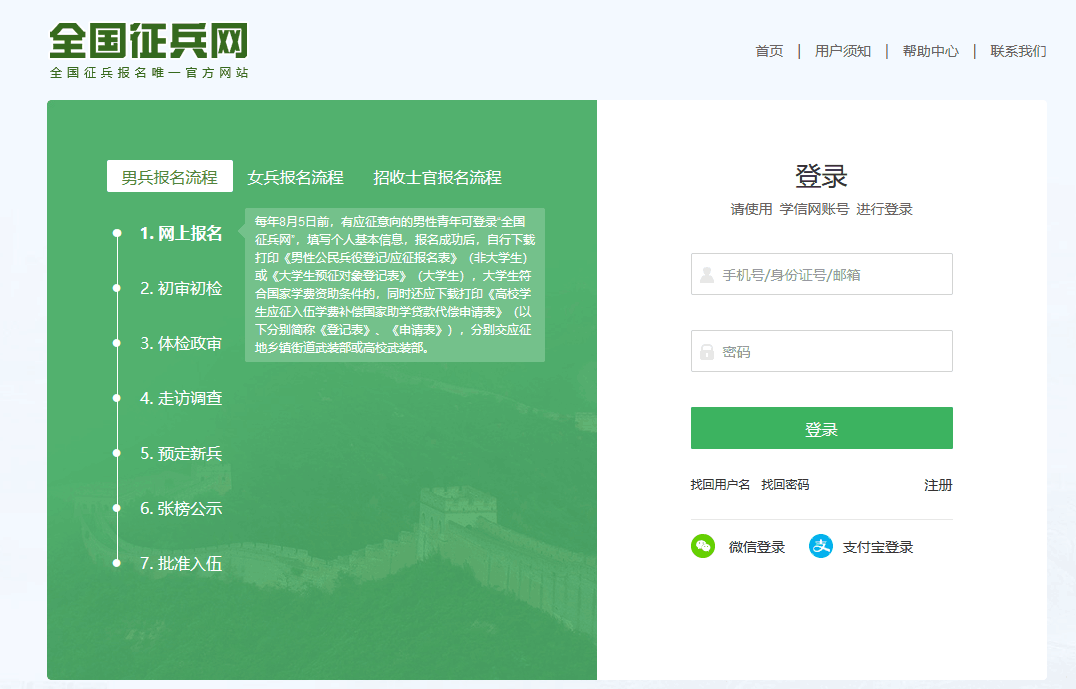 打印报表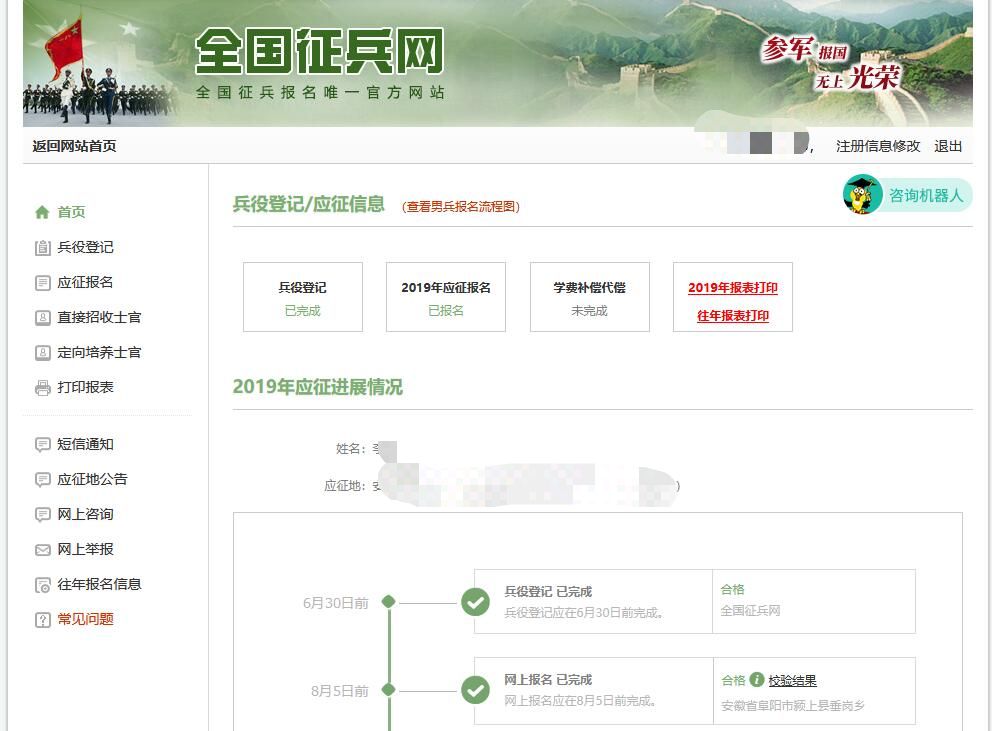 4．下载高校学生退役复学减免学费申请表5.填写个人信息，选择类型：退役入学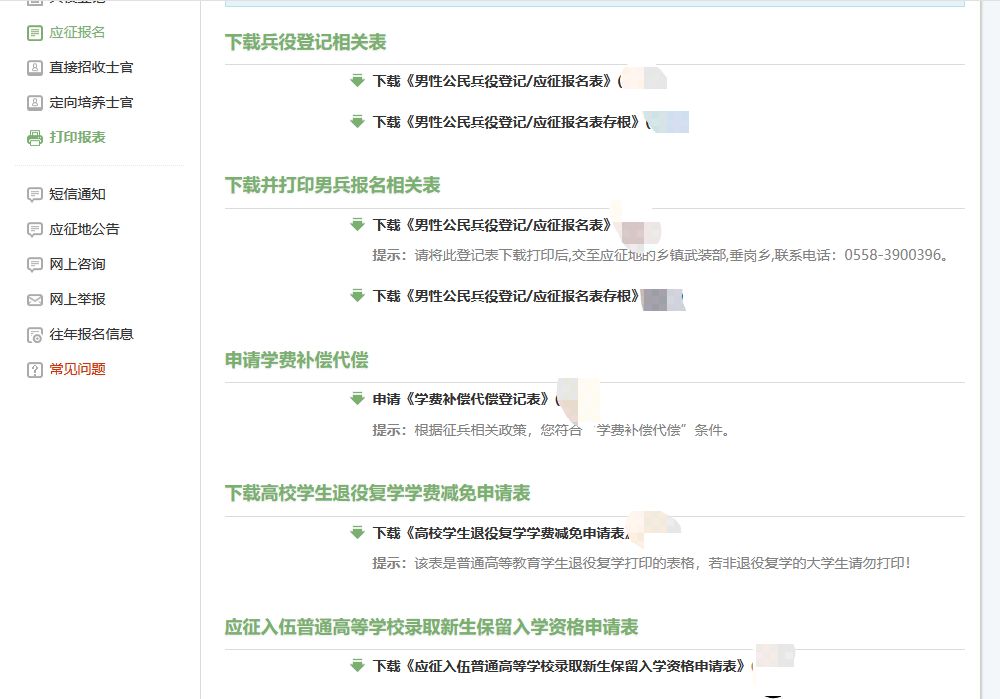 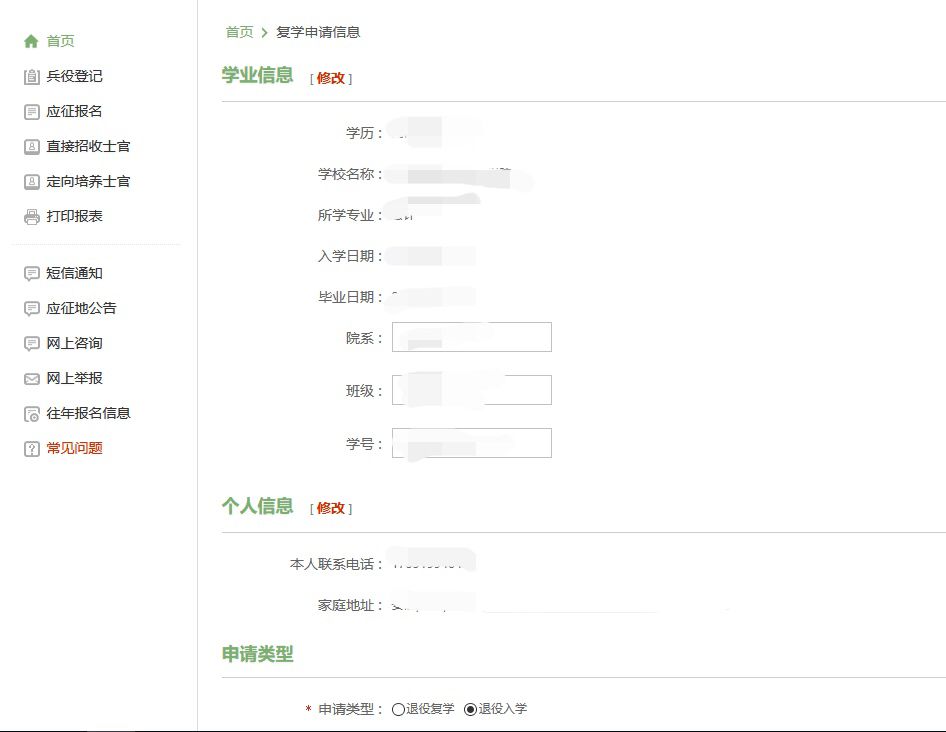 6.	下载表格并打印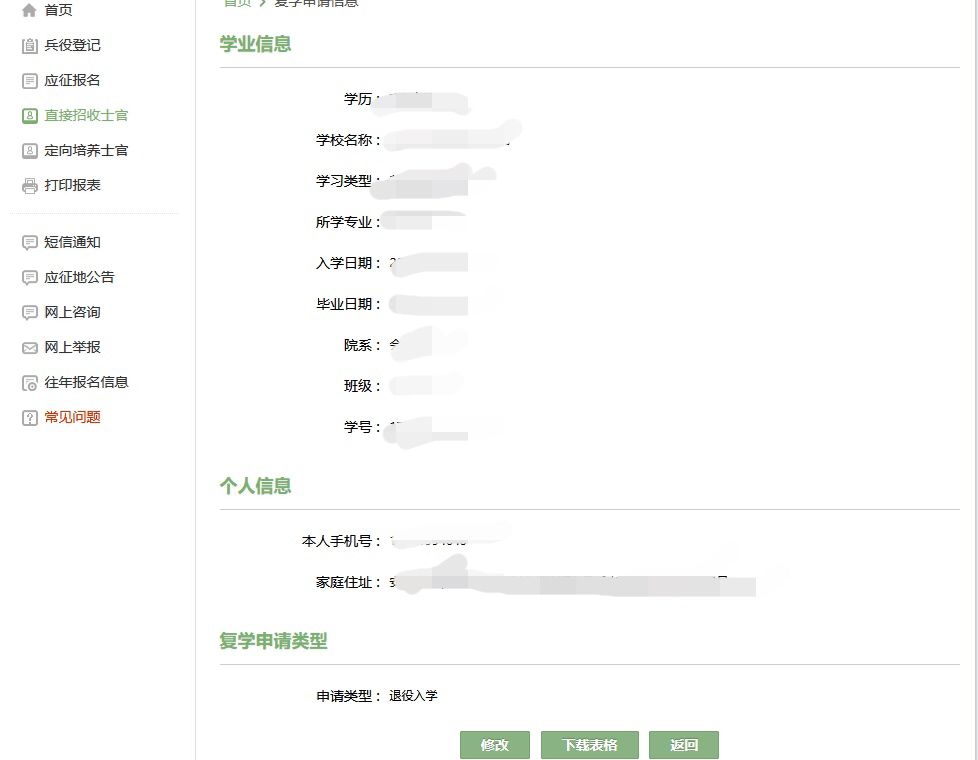 注意事项：1、如果学生入伍时间较早，无账号登录全国征兵网打印资助申请表，请联系入伍地县级武装部领取校验码，用于登录征兵网。2、本表必须经“退役安置地县级人民政府征兵办公室意见”和“退役安置地退役军人事务部门意见”两个部门填写盖章方有效。3、本表须粘贴照片方有效（小于2寸的近期证件照均可）。应征入伍服兵役高等学校学生
国家教育资助申请表II应征入伍服兵役高等学校学生
国家教育资助申请表II应征入伍服兵役高等学校学生
国家教育资助申请表II应征入伍服兵役高等学校学生
国家教育资助申请表II应征入伍服兵役高等学校学生
国家教育资助申请表II应征入伍服兵役高等学校学生
国家教育资助申请表II应征入伍服兵役高等学校学生
国家教育资助申请表II应征入伍服兵役高等学校学生
国家教育资助申请表II应征入伍服兵役高等学校学生
国家教育资助申请表II应征入伍服兵役高等学校学生
国家教育资助申请表II应征入伍服兵役高等学校学生
国家教育资助申请表II应征入伍服兵役高等学校学生
国家教育资助申请表II应征入伍服兵役高等学校学生
国家教育资助申请表II应征入伍服兵役高等学校学生
国家教育资助申请表II应征入伍服兵役高等学校学生
国家教育资助申请表II应征入伍服兵役高等学校学生
国家教育资助申请表II应征入伍服兵役高等学校学生
国家教育资助申请表II应征入伍服兵役高等学校学生
国家教育资助申请表II个人基本信息（学生本人填写）个人基本信息（学生本人填写）个人基本信息（学生本人填写）个人基本信息（学生本人填写）个人基本信息（学生本人填写）个人基本信息（学生本人填写）个人基本信息（学生本人填写）个人基本信息（学生本人填写）个人基本信息（学生本人填写）个人基本信息（学生本人填写）个人基本信息（学生本人填写）个人基本信息（学生本人填写）个人基本信息（学生本人填写）个人基本信息（学生本人填写）个人基本信息（学生本人填写）个人基本信息（学生本人填写）个人基本信息（学生本人填写）个人基本信息（学生本人填写）姓名张三张三性别男男男政治面貌政治面貌团员出生年月出生年月19**.**19**.**19**.**照片照片照片申请类型（二选一）□退役复学 退役入学□退役复学 退役入学就读高校合肥科技职业学院合肥科技职业学院合肥科技职业学院高校隶属关系高校隶属关系□中央 
地方学号学号19********19********19********照片照片照片院系****系****系专业******************班级班级**联系电话联系电话1**********1**********1**********照片照片照片身份证号34****************34****************34****************34****************34****************34****************现住址现住址安徽省*******************安徽省*******************安徽省*******************安徽省*******************安徽省*******************安徽省*******************照片照片照片就学和服役情况（学生本人填写）就学和服役情况（学生本人填写）就学和服役情况（学生本人填写）就学和服役情况（学生本人填写）就学和服役情况（学生本人填写）就学和服役情况（学生本人填写）就学和服役情况（学生本人填写）就学和服役情况（学生本人填写）就学和服役情况（学生本人填写）就学和服役情况（学生本人填写）就学和服役情况（学生本人填写）就学和服役情况（学生本人填写）就学和服役情况（学生本人填写）就学和服役情况（学生本人填写）就学和服役情况（学生本人填写）就学和服役情况（学生本人填写）就学和服役情况（学生本人填写）就学和服役情况（学生本人填写）考入本校年月2019.92019.9参加何种考试考入本校参加何种考试考入本校高职单招高职单招高职单招服役前获得的最高学历服役前获得的最高学历服役前获得的最高学历****现阶段就读学历层次现阶段就读学历层次专科专科专科入伍时间**********退役时间退役时间******************复学时间（退役入学不填）复学时间（退役入学不填）复学时间（退役入学不填）考入本校以前是否享受过本政策资助考入本校以前是否享受过本政策资助考入本校以前是否享受过本政策资助□是
否□是
否申请学费减免情况（学生向学校确认后填写）申请学费减免情况（学生向学校确认后填写）申请学费减免情况（学生向学校确认后填写）申请学费减免情况（学生向学校确认后填写）申请学费减免情况（学生向学校确认后填写）申请学费减免情况（学生向学校确认后填写）申请学费减免情况（学生向学校确认后填写）申请学费减免情况（学生向学校确认后填写）申请学费减免情况（学生向学校确认后填写）申请学费减免情况（学生向学校确认后填写）申请学费减免情况（学生向学校确认后填写）申请学费减免情况（学生向学校确认后填写）申请学费减免情况（学生向学校确认后填写）申请学费减免情况（学生向学校确认后填写）申请学费减免情况（学生向学校确认后填写）申请学费减免情况（学生向学校确认后填写）申请学费减免情况（学生向学校确认后填写）申请学费减免情况（学生向学校确认后填写）学制年限3剩余就读年限 
（退役入学不填）剩余就读年限 
（退役入学不填）剩余就读年限 
（退役入学不填）剩余就读年限 
（退役入学不填）申请学费减免总计（元）申请学费减免总计（元）21000210002100021000第一学年学费（元）第一学年学费（元）第一学年学费（元）7000第二学年 学费（元）7000第三学年 学费（元）第三学年 学费（元）70007000第四学年
学费（元）     第四学年
学费（元）     第五学年
学费（元）第五学年
学费（元）备注备注备注※※※※※※以下由学校、征兵和退役军人事务部门填写※※※※※※※※※※※※以下由学校、征兵和退役军人事务部门填写※※※※※※※※※※※※以下由学校、征兵和退役军人事务部门填写※※※※※※※※※※※※以下由学校、征兵和退役军人事务部门填写※※※※※※※※※※※※以下由学校、征兵和退役军人事务部门填写※※※※※※※※※※※※以下由学校、征兵和退役军人事务部门填写※※※※※※※※※※※※以下由学校、征兵和退役军人事务部门填写※※※※※※※※※※※※以下由学校、征兵和退役军人事务部门填写※※※※※※※※※※※※以下由学校、征兵和退役军人事务部门填写※※※※※※※※※※※※以下由学校、征兵和退役军人事务部门填写※※※※※※※※※※※※以下由学校、征兵和退役军人事务部门填写※※※※※※※※※※※※以下由学校、征兵和退役军人事务部门填写※※※※※※※※※※※※以下由学校、征兵和退役军人事务部门填写※※※※※※※※※※※※以下由学校、征兵和退役军人事务部门填写※※※※※※※※※※※※以下由学校、征兵和退役军人事务部门填写※※※※※※※※※※※※以下由学校、征兵和退役军人事务部门填写※※※※※※※※※※※※以下由学校、征兵和退役军人事务部门填写※※※※※※※※※※※※以下由学校、征兵和退役军人事务部门填写※※※※※※退役安置地县级人民政府征兵办公室意见退役安置地县级人民政府征兵办公室意见退役安置地县级人民政府征兵办公室意见退役安置地县级人民政府征兵办公室意见退役安置地县级人民政府征兵办公室意见退役安置地县级人民政府征兵办公室意见退役安置地县级人民政府征兵办公室意见退役安置地县级人民政府征兵办公室意见退役安置地县级人民政府征兵办公室意见退役安置地县级人民政府征兵办公室意见退役安置地县级人民政府征兵办公室意见退役安置地县级人民政府征兵办公室意见退役安置地县级人民政府征兵办公室意见退役安置地县级人民政府征兵办公室意见退役安置地县级人民政府征兵办公室意见退役安置地县级人民政府征兵办公室意见退役安置地县级人民政府征兵办公室意见退役安置地县级人民政府征兵办公室意见     经确认，  同志   年  月入伍服兵役，  年  月退出现役。退役证书号为：    。签字：         联系电话：               单位公章                          年    月    日     经确认，  同志   年  月入伍服兵役，  年  月退出现役。退役证书号为：    。签字：         联系电话：               单位公章                          年    月    日     经确认，  同志   年  月入伍服兵役，  年  月退出现役。退役证书号为：    。签字：         联系电话：               单位公章                          年    月    日     经确认，  同志   年  月入伍服兵役，  年  月退出现役。退役证书号为：    。签字：         联系电话：               单位公章                          年    月    日     经确认，  同志   年  月入伍服兵役，  年  月退出现役。退役证书号为：    。签字：         联系电话：               单位公章                          年    月    日     经确认，  同志   年  月入伍服兵役，  年  月退出现役。退役证书号为：    。签字：         联系电话：               单位公章                          年    月    日     经确认，  同志   年  月入伍服兵役，  年  月退出现役。退役证书号为：    。签字：         联系电话：               单位公章                          年    月    日     经确认，  同志   年  月入伍服兵役，  年  月退出现役。退役证书号为：    。签字：         联系电话：               单位公章                          年    月    日     经确认，  同志   年  月入伍服兵役，  年  月退出现役。退役证书号为：    。签字：         联系电话：               单位公章                          年    月    日     经确认，  同志   年  月入伍服兵役，  年  月退出现役。退役证书号为：    。签字：         联系电话：               单位公章                          年    月    日     经确认，  同志   年  月入伍服兵役，  年  月退出现役。退役证书号为：    。签字：         联系电话：               单位公章                          年    月    日     经确认，  同志   年  月入伍服兵役，  年  月退出现役。退役证书号为：    。签字：         联系电话：               单位公章                          年    月    日     经确认，  同志   年  月入伍服兵役，  年  月退出现役。退役证书号为：    。签字：         联系电话：               单位公章                          年    月    日     经确认，  同志   年  月入伍服兵役，  年  月退出现役。退役证书号为：    。签字：         联系电话：               单位公章                          年    月    日     经确认，  同志   年  月入伍服兵役，  年  月退出现役。退役证书号为：    。签字：         联系电话：               单位公章                          年    月    日     经确认，  同志   年  月入伍服兵役，  年  月退出现役。退役证书号为：    。签字：         联系电话：               单位公章                          年    月    日     经确认，  同志   年  月入伍服兵役，  年  月退出现役。退役证书号为：    。签字：         联系电话：               单位公章                          年    月    日     经确认，  同志   年  月入伍服兵役，  年  月退出现役。退役证书号为：    。签字：         联系电话：               单位公章                          年    月    日退役安置地退役军人事务部门意见（仅退役入学学生填写）退役安置地退役军人事务部门意见（仅退役入学学生填写）退役安置地退役军人事务部门意见（仅退役入学学生填写）退役安置地退役军人事务部门意见（仅退役入学学生填写）退役安置地退役军人事务部门意见（仅退役入学学生填写）退役安置地退役军人事务部门意见（仅退役入学学生填写）退役安置地退役军人事务部门意见（仅退役入学学生填写）退役安置地退役军人事务部门意见（仅退役入学学生填写）退役安置地退役军人事务部门意见（仅退役入学学生填写）退役安置地退役军人事务部门意见（仅退役入学学生填写）退役安置地退役军人事务部门意见（仅退役入学学生填写）退役安置地退役军人事务部门意见（仅退役入学学生填写）退役安置地退役军人事务部门意见（仅退役入学学生填写）退役安置地退役军人事务部门意见（仅退役入学学生填写）退役安置地退役军人事务部门意见（仅退役入学学生填写）退役安置地退役军人事务部门意见（仅退役入学学生填写）退役安置地退役军人事务部门意见（仅退役入学学生填写）退役安置地退役军人事务部门意见（仅退役入学学生填写）    经确认，    同志   年  月退出现役，属于自主就业。 

    签字：               联系电话：               单位公章                   年     月    日    经确认，    同志   年  月退出现役，属于自主就业。 

    签字：               联系电话：               单位公章                   年     月    日    经确认，    同志   年  月退出现役，属于自主就业。 

    签字：               联系电话：               单位公章                   年     月    日    经确认，    同志   年  月退出现役，属于自主就业。 

    签字：               联系电话：               单位公章                   年     月    日    经确认，    同志   年  月退出现役，属于自主就业。 

    签字：               联系电话：               单位公章                   年     月    日    经确认，    同志   年  月退出现役，属于自主就业。 

    签字：               联系电话：               单位公章                   年     月    日    经确认，    同志   年  月退出现役，属于自主就业。 

    签字：               联系电话：               单位公章                   年     月    日    经确认，    同志   年  月退出现役，属于自主就业。 

    签字：               联系电话：               单位公章                   年     月    日    经确认，    同志   年  月退出现役，属于自主就业。 

    签字：               联系电话：               单位公章                   年     月    日    经确认，    同志   年  月退出现役，属于自主就业。 

    签字：               联系电话：               单位公章                   年     月    日    经确认，    同志   年  月退出现役，属于自主就业。 

    签字：               联系电话：               单位公章                   年     月    日    经确认，    同志   年  月退出现役，属于自主就业。 

    签字：               联系电话：               单位公章                   年     月    日    经确认，    同志   年  月退出现役，属于自主就业。 

    签字：               联系电话：               单位公章                   年     月    日    经确认，    同志   年  月退出现役，属于自主就业。 

    签字：               联系电话：               单位公章                   年     月    日    经确认，    同志   年  月退出现役，属于自主就业。 

    签字：               联系电话：               单位公章                   年     月    日    经确认，    同志   年  月退出现役，属于自主就业。 

    签字：               联系电话：               单位公章                   年     月    日    经确认，    同志   年  月退出现役，属于自主就业。 

    签字：               联系电话：               单位公章                   年     月    日    经确认，    同志   年  月退出现役，属于自主就业。 

    签字：               联系电话：               单位公章                   年     月    日高校审核情况高校审核情况高校审核情况高校审核情况高校审核情况高校审核情况高校审核情况高校审核情况高校审核情况高校审核情况高校审核情况高校审核情况高校审核情况高校审核情况高校审核情况高校审核情况高校审核情况高校审核情况财务部门审核意见财务部门审核意见财务部门审核意见    经审核，该生复学（入学）后应缴纳学费   元/每年，根据规定给予学费减免  年，总计    元。 
    签字：                           部门公章           年     月     日    经审核，该生复学（入学）后应缴纳学费   元/每年，根据规定给予学费减免  年，总计    元。 
    签字：                           部门公章           年     月     日    经审核，该生复学（入学）后应缴纳学费   元/每年，根据规定给予学费减免  年，总计    元。 
    签字：                           部门公章           年     月     日    经审核，该生复学（入学）后应缴纳学费   元/每年，根据规定给予学费减免  年，总计    元。 
    签字：                           部门公章           年     月     日    经审核，该生复学（入学）后应缴纳学费   元/每年，根据规定给予学费减免  年，总计    元。 
    签字：                           部门公章           年     月     日    经审核，该生复学（入学）后应缴纳学费   元/每年，根据规定给予学费减免  年，总计    元。 
    签字：                           部门公章           年     月     日    经审核，该生复学（入学）后应缴纳学费   元/每年，根据规定给予学费减免  年，总计    元。 
    签字：                           部门公章           年     月     日    经审核，该生复学（入学）后应缴纳学费   元/每年，根据规定给予学费减免  年，总计    元。 
    签字：                           部门公章           年     月     日    经审核，该生复学（入学）后应缴纳学费   元/每年，根据规定给予学费减免  年，总计    元。 
    签字：                           部门公章           年     月     日    经审核，该生复学（入学）后应缴纳学费   元/每年，根据规定给予学费减免  年，总计    元。 
    签字：                           部门公章           年     月     日    经审核，该生复学（入学）后应缴纳学费   元/每年，根据规定给予学费减免  年，总计    元。 
    签字：                           部门公章           年     月     日    经审核，该生复学（入学）后应缴纳学费   元/每年，根据规定给予学费减免  年，总计    元。 
    签字：                           部门公章           年     月     日    经审核，该生复学（入学）后应缴纳学费   元/每年，根据规定给予学费减免  年，总计    元。 
    签字：                           部门公章           年     月     日    经审核，该生复学（入学）后应缴纳学费   元/每年，根据规定给予学费减免  年，总计    元。 
    签字：                           部门公章           年     月     日    经审核，该生复学（入学）后应缴纳学费   元/每年，根据规定给予学费减免  年，总计    元。 
    签字：                           部门公章           年     月     日资助部门审查意见资助部门审查意见资助部门审查意见    经审查，情况属实。根据规定，同意学费减免______年，总计___________元。
    签字：                           部门公章            年     月     日    经审查，情况属实。根据规定，同意学费减免______年，总计___________元。
    签字：                           部门公章            年     月     日    经审查，情况属实。根据规定，同意学费减免______年，总计___________元。
    签字：                           部门公章            年     月     日    经审查，情况属实。根据规定，同意学费减免______年，总计___________元。
    签字：                           部门公章            年     月     日    经审查，情况属实。根据规定，同意学费减免______年，总计___________元。
    签字：                           部门公章            年     月     日    经审查，情况属实。根据规定，同意学费减免______年，总计___________元。
    签字：                           部门公章            年     月     日    经审查，情况属实。根据规定，同意学费减免______年，总计___________元。
    签字：                           部门公章            年     月     日    经审查，情况属实。根据规定，同意学费减免______年，总计___________元。
    签字：                           部门公章            年     月     日    经审查，情况属实。根据规定，同意学费减免______年，总计___________元。
    签字：                           部门公章            年     月     日    经审查，情况属实。根据规定，同意学费减免______年，总计___________元。
    签字：                           部门公章            年     月     日    经审查，情况属实。根据规定，同意学费减免______年，总计___________元。
    签字：                           部门公章            年     月     日    经审查，情况属实。根据规定，同意学费减免______年，总计___________元。
    签字：                           部门公章            年     月     日    经审查，情况属实。根据规定，同意学费减免______年，总计___________元。
    签字：                           部门公章            年     月     日    经审查，情况属实。根据规定，同意学费减免______年，总计___________元。
    签字：                           部门公章            年     月     日    经审查，情况属实。根据规定，同意学费减免______年，总计___________元。
    签字：                           部门公章            年     月     日学校复核意见学校复核意见学校复核意见    上述审查意见属实。 
                                     单位公章           年     月    日    上述审查意见属实。 
                                     单位公章           年     月    日    上述审查意见属实。 
                                     单位公章           年     月    日    上述审查意见属实。 
                                     单位公章           年     月    日    上述审查意见属实。 
                                     单位公章           年     月    日    上述审查意见属实。 
                                     单位公章           年     月    日    上述审查意见属实。 
                                     单位公章           年     月    日    上述审查意见属实。 
                                     单位公章           年     月    日    上述审查意见属实。 
                                     单位公章           年     月    日    上述审查意见属实。 
                                     单位公章           年     月    日    上述审查意见属实。 
                                     单位公章           年     月    日    上述审查意见属实。 
                                     单位公章           年     月    日    上述审查意见属实。 
                                     单位公章           年     月    日    上述审查意见属实。 
                                     单位公章           年     月    日    上述审查意见属实。 
                                     单位公章           年     月    日说明：1.申请学生通过全国征兵网在线填写、打印本表（手填及复印无效）。说明：1.申请学生通过全国征兵网在线填写、打印本表（手填及复印无效）。说明：1.申请学生通过全国征兵网在线填写、打印本表（手填及复印无效）。说明：1.申请学生通过全国征兵网在线填写、打印本表（手填及复印无效）。说明：1.申请学生通过全国征兵网在线填写、打印本表（手填及复印无效）。说明：1.申请学生通过全国征兵网在线填写、打印本表（手填及复印无效）。说明：1.申请学生通过全国征兵网在线填写、打印本表（手填及复印无效）。说明：1.申请学生通过全国征兵网在线填写、打印本表（手填及复印无效）。说明：1.申请学生通过全国征兵网在线填写、打印本表（手填及复印无效）。说明：1.申请学生通过全国征兵网在线填写、打印本表（手填及复印无效）。说明：1.申请学生通过全国征兵网在线填写、打印本表（手填及复印无效）。说明：1.申请学生通过全国征兵网在线填写、打印本表（手填及复印无效）。说明：1.申请学生通过全国征兵网在线填写、打印本表（手填及复印无效）。说明：1.申请学生通过全国征兵网在线填写、打印本表（手填及复印无效）。说明：1.申请学生通过全国征兵网在线填写、打印本表（手填及复印无效）。说明：1.申请学生通过全国征兵网在线填写、打印本表（手填及复印无效）。说明：1.申请学生通过全国征兵网在线填写、打印本表（手填及复印无效）。说明：1.申请学生通过全国征兵网在线填写、打印本表（手填及复印无效）。      2.退役复学是指已先取得高校学籍（或已被高校录取）后再服兵役，退役后返校继续学习。      2.退役复学是指已先取得高校学籍（或已被高校录取）后再服兵役，退役后返校继续学习。      2.退役复学是指已先取得高校学籍（或已被高校录取）后再服兵役，退役后返校继续学习。      2.退役复学是指已先取得高校学籍（或已被高校录取）后再服兵役，退役后返校继续学习。      2.退役复学是指已先取得高校学籍（或已被高校录取）后再服兵役，退役后返校继续学习。      2.退役复学是指已先取得高校学籍（或已被高校录取）后再服兵役，退役后返校继续学习。      2.退役复学是指已先取得高校学籍（或已被高校录取）后再服兵役，退役后返校继续学习。      2.退役复学是指已先取得高校学籍（或已被高校录取）后再服兵役，退役后返校继续学习。      2.退役复学是指已先取得高校学籍（或已被高校录取）后再服兵役，退役后返校继续学习。      2.退役复学是指已先取得高校学籍（或已被高校录取）后再服兵役，退役后返校继续学习。      2.退役复学是指已先取得高校学籍（或已被高校录取）后再服兵役，退役后返校继续学习。      2.退役复学是指已先取得高校学籍（或已被高校录取）后再服兵役，退役后返校继续学习。      2.退役复学是指已先取得高校学籍（或已被高校录取）后再服兵役，退役后返校继续学习。      2.退役复学是指已先取得高校学籍（或已被高校录取）后再服兵役，退役后返校继续学习。      2.退役复学是指已先取得高校学籍（或已被高校录取）后再服兵役，退役后返校继续学习。      2.退役复学是指已先取得高校学籍（或已被高校录取）后再服兵役，退役后返校继续学习。      2.退役复学是指已先取得高校学籍（或已被高校录取）后再服兵役，退役后返校继续学习。      2.退役复学是指已先取得高校学籍（或已被高校录取）后再服兵役，退役后返校继续学习。      3.退役入学是指学生先服兵役，退役后考入高校学习。      3.退役入学是指学生先服兵役，退役后考入高校学习。      3.退役入学是指学生先服兵役，退役后考入高校学习。      3.退役入学是指学生先服兵役，退役后考入高校学习。      3.退役入学是指学生先服兵役，退役后考入高校学习。      3.退役入学是指学生先服兵役，退役后考入高校学习。      3.退役入学是指学生先服兵役，退役后考入高校学习。      3.退役入学是指学生先服兵役，退役后考入高校学习。      3.退役入学是指学生先服兵役，退役后考入高校学习。      3.退役入学是指学生先服兵役，退役后考入高校学习。      3.退役入学是指学生先服兵役，退役后考入高校学习。      3.退役入学是指学生先服兵役，退役后考入高校学习。      3.退役入学是指学生先服兵役，退役后考入高校学习。      3.退役入学是指学生先服兵役，退役后考入高校学习。      3.退役入学是指学生先服兵役，退役后考入高校学习。      3.退役入学是指学生先服兵役，退役后考入高校学习。      3.退役入学是指学生先服兵役，退役后考入高校学习。      3.退役入学是指学生先服兵役，退役后考入高校学习。